Return to: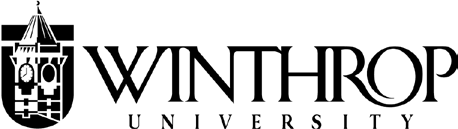 School Psychology CPDPXrXoXjeXcXt DXiXreXcXtoXr   Winthrop University135 Kinard Hall Rock Hill, SC 29733 FAX 803.323.2371APPLICATION FOR NON-DEGREE GRADUATE ADMISSION [OFF-CAMPUS/SPECIAL COURSES]8PLEASE PRINT OR TYPE Incomplete applications will not be processedTERM APPLYING:    FALL	20 		Gender:	 	_	 	_SPRING 2018  SUMMER 20 	 MALE	 FEMALE 		 Social Security or Winthrop ID	Birth DateName—Last	First	Middle	Second Middle (If Applicable)Name on previous academic records, if different	Email Address 				( 	)	 Permanent Mailing Address – Street/P.O. Box	City	State	Zip	PhoneCURRENT EMPLOYER NAME/ADDRESS	PHONE South Carolina residents who are age 60 and older may attend Winthrop University for credit or non-credit purposes on	 a "tuition-free" basis.	{NOTE: If you are 60 yrs. or over and taking a CPD course for credit, you must pay a $95 fee per course. Tuition for all CPD courses is $95.00 per course}State of Legal Residence 	County 	Country of Birth 	_ All applicants who claim South Carolina Residency for tuition and fee purposes are required to complete the South Carolina residency form.	Citizenship (Please Check One)  USA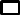   USA Permanent Resident, Citizen of  	REQUIRED: Provide copy of green card.  Foreign, Citizen of 	_Alien Registration Number 	If you are not a U.S. citizen or immigrant, what is your current visa classification? 	_Please attach a copy of your current visa.Are you certified by the State Department of Education?	Yes	No	Certificate/License #      Highest/Terminal Degree Earned 		Date 	_Name of College or University Attended_ 	_	Date 	_I certify that the information contained in this application is complete and accurate without evasion or misrepresentation. I understand that acceptance by the University is based on truth and accuracy of representation as contained in this application. I agree that as long as I am a student at Winthrop University, I will comply with all the regulations of the Student Government Association, the academic division, and the university. Admission as a graduate non-degree student does not guarantee subsequent admission into a graduate degree program. Students classified as graduate non-degree who later elect to pursue a degree program must have their credentials evaluated for admission to the program they wish to pursue. 	_			 ORIGINAL SIGNATURE OF APPLICANT REQUIRED			DATEList the course(s) that you wish to take and attach a check for tuition if appropriate. Courses numbered 500-600 are for graduate credit.Call Number	Course Suffix & Number	Title	Hours	DatesCost*    Revised September 2016	You may pay for CPD courses two ways: by check [NO PURCHASE ORDERS] or online (American Express, Discover or Mastercard only) at: www.winthrop.edu/cashiers (select "Pay Over Internet").    If you are paying by credit card check here  	Regardless of how the course is paid for, this completed, signed application must be returned to the address indicated in the top right corner on this form.